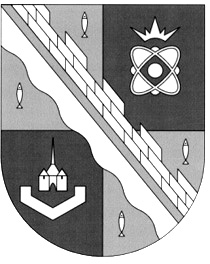 администрация МУНИЦИПАЛЬНОГО ОБРАЗОВАНИЯ                                        СОСНОВОБОРСКИЙ ГОРОДСКОЙ ОКРУГ  ЛЕНИНГРАДСКОЙ ОБЛАСТИпостановлениеот 23/01/2018 № 102О проведении городских мероприятий с участием субъектов малого предпринимательства и мастеров прикладного творчествав рамках реализации муниципальной программы «Стимулирование экономической активности малого и среднего предпринимательства в Сосновоборском городском округе на 2014-2020 годы»» в 2018 годуВ соответствии с пунктом 15 части 1 статьи 16 Федерального закона                              от 06.10.2003 № 131 «Об общих принципах организации местного самоуправления в Российской Федерации», в целях реализации мероприятий муниципальной программы Сосновоборского городского округа “Стимулирование экономической активности малого и среднего предпринимательства в Сосновоборском городском округе на 2014-2020 годы”, утвержденной постановлением администрации Сосновоборского городского округа от 01.10.2013 № 2464 (с последующими изменениями), администрация Сосновоборского городского округа п о с т а н о в я е т:Утвердить перечень городских мероприятий с участием субъектов малого предпринимательства и мастеров прикладного творчества в рамках реализации муниципальной программы «Стимулирование экономической активности малого и среднего предпринимательства в Сосновоборском городском округе на 2014-2020 годы»», утвержденной в редакции постановления администрации Сосновоборского городского округа от 16.01.2018 № 49, на 2018 год, согласно приложению № 1.Утвердить план организации выставок - ярмарок с участием субъектов малого предпринимательства и мастеров прикладного творчества, согласно приложению № 2.Утвердить план организации торжественного мероприятия, посвященного Дню Российского предпринимательства, согласно приложению № 3.Общему отделу администрации (Баскакова К.Л.) обнародовать настоящее постановление на электронном сайте городской газеты «Маяк».Пресс-центру администрации (Никитина В.Г.) разместить настоящее постановление на официальном сайте Сосновоборского городского округа и обеспечить информационную поддержку мероприятия.Настоящее постановление вступает в силу со дня официального обнародования.Контроль за исполнением настоящего постановления возложить на первого заместителя главы администрации Подрезова В.Е.Глава администрации Сосновоборского городского округа                                                             В.Б.СадовскийИсп. Булатова Т.Е. (ОЭР), ☎ 6-28-49; ЛЕ УТВЕРЖДЕН постановлением администрацииСосновоборского городского округа        от 23/01/2018 № 102           (Приложение 1)Перечень городских мероприятий с участием субъектов малого предпринимательства и мастеров прикладного творчества в рамках реализации муниципальной программы «Стимулирование экономической активности малого и среднего предпринимательства в Сосновоборском городском округе на 2014-2020 годы»»в 2018 году* - данные могут уточняться в процессе подготовки мероприятийУТВЕРЖДЕН постановлением администрацииСосновоборского городского округа        от 23/01/2018 № 102 (Приложение 2)План организации  выставок - ярмарок с участием субъектов малого предпринимательства и мастеров прикладного творчества1.Отделу экономического развития администрации Сосновоборского городского округа (Головин П.Г.):1.1. Провести в здании администрации Сосновоборского городского округа по адресу: ул. Ленинградская, д. 46, 1-2 этажи фойе:          01-03 марта 2018 года выставку – ярмарку «Жар-птица»;          20-22 декабря 2018 года выставку – ярмарку «Зимние фантазии».Время проведения мероприятий: 1.2. Осуществлять контроль и содействие МАУК «Городской культурный центр «Арт-Карусель» в организации подготовки мероприятий.2. МАУК «Городской культурный центр «Арт-Карусель» (Ежова Г.И.):2.1.разработать сметы проведения мероприятий и обеспечить оплату расходов, предусмотренных сметами;2.2.организовать оформление и размещение рекламных объявлений в СМИ и в здании администрации Сосновоборского городского округа;2.3.организовать участие мастеров прикладного творчества;2.4.организовать торжественное открытие мероприятий.3.Сосновоборскому муниципальному фонду поддержки предпринимательства (Максимович В.В.) организовать участие субъектов малого предпринимательства в мероприятиях.4.Рекомендовать участникам выставок–ярмарок организовать оформление выставочных экспонатов, перед открытием мероприятия обеспечить монтаж необходимого оборудования и его охрану, а также демонтаж установленного оборудования после закрытия мероприятий.5.МКУ «ЦАХО» (Бавыкин С.В.) обеспечить уборку помещений здания администрации Сосновоборского городского округа в дни проведения выставок-ярмарок и помощь работников во время монтажа и демонтажа оборудования. 6. Предложить индивидуальному предпринимателю Нагорному В.Е. обеспечить работу электрика во время монтажа и демонтажа оборудования.7. Пресс-центру администрации (Никитина В.Г.) обеспечить звуковое сопровождение мероприятий и размещение объявлений на официальном сайте Сосновоборского городского округа. УТВЕРЖДЕН постановлением администрацииСосновоборского городского округа        от 23/01/2018 № 102Приложение 3)План организации торжественного мероприятия, посвященного Дню Российского предпринимательства1.Отделу экономического развития администрации Сосновоборского городского округа (Головин П.Г.):1.1.провести 25 мая 2018 года торжественное мероприятие, посвященное Дню Российского предпринимательства (далее - мероприятие), в здании администрации Сосновоборского городского округа по адресу: ул. Ленинградская, д. 46, каб. 370 (большой зал);1.2.назначить время проведения мероприятия;1.3.осуществлять контроль и содействие Сосновоборскому муниципальному фонду поддержки предпринимательства в организации подготовки мероприятия.2.Сосновоборскому муниципальному фонду поддержки предпринимательства (Максимович В.В.):2.1.разработать смету проведения мероприятия и обеспечить оплату расходов, предусмотренных сметой;2.2.организовать участие субъектов малого предпринимательства в мероприятии;2.3.обеспечить оформление и размещение рекламных объявлений в СМИ.3.МАУК «Городской культурный центр «Арт-Карусель» (Ежова Г.И.) оказать содействие в организации и проведении мероприятия.4.МКУ «ЦАХО» (Бавыкин С.В.) обеспечить уборку и помощь работников в большом зале здании администрации в день проведения праздничного мероприятия.5. Пресс-центру администрации (Никитина В.Г.) обеспечить звуковое сопровождение мероприятия и размещение объявления на официальном сайте Сосновоборского городского округа.СОГЛАСОВАНО: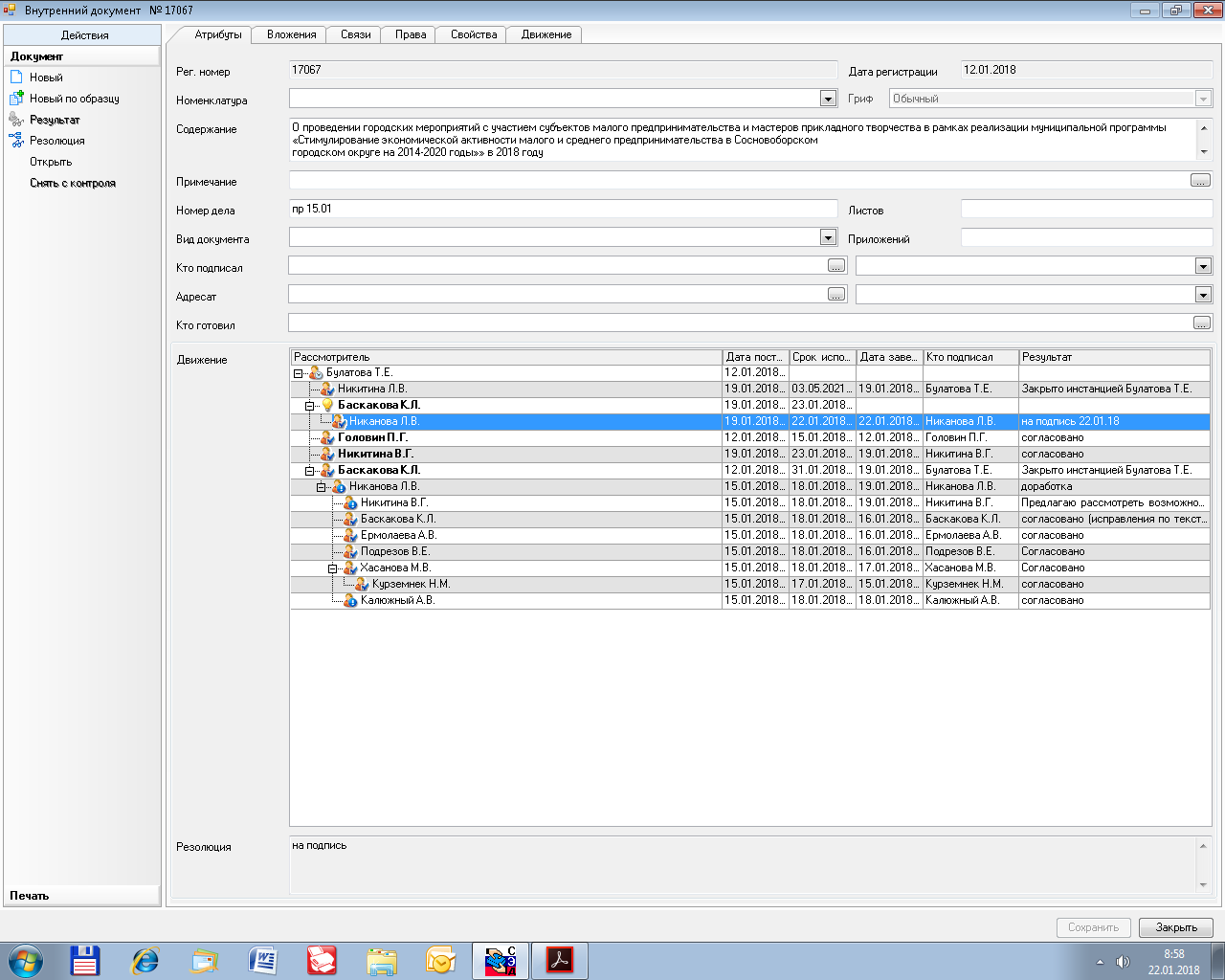 Рассылка:Общий отдел, ОЭР, отдел культуры,СМФПП, МАУК «ГКЦ «Арт-Карусель»»,пресс-центр, МКУ «ЦАХО», прокуратура№ п/пНаименование мероприятияДата проведения мероприятия*Место проведения мероприятия*Ответственное лицо (организатор мероприятия)*1Выставка - ярмарка «Жар-птица»01-03 марта 2018г.Здание администрации Сосновоборского городского округа (ул. Ленинградская, д. 46, 1-2 этажи фойе)МАУК «ГКЦ «Арт-Карусель»» - исполнитель,Сосновоборский муниципальный фонд поддержки предпринимательства - соисполнитель,контроль – отдел экономического развития2Выставка - ярмарка «Зимние фантазии»20-22 декабря 2018г.Здание администрации Сосновоборского городского округа (ул. Ленинградская, д. 46, 1-2 этажи фойе)МАУК «ГКЦ «Арт-Карусель»» - исполнитель,Сосновоборский муниципальный фонд поддержки предпринимательства - соисполнитель,контроль – отдел экономического развития3Торжественное мероприятие, посвященное Дню Российского предпринимательства25 мая 2018г.Здание администрации Сосновоборского городского округа (ул. Ленинградская, д. 46, каб. 370)Сосновоборский муниципальный фонд поддержки предпринимательства – исполнитель,МАУК «ГКЦ «Арт-Карусель»» - соисполнитель, контроль – отдел экономического развития01-02 марта 2018 годас 10.00ч. до 19.00ч.03 марта 2018 годас 10.00ч. до 16.00ч.20-21 декабря 2018 годас 10.00ч. до 19.00ч.22 декабря 2018 годас 10.00ч. до 16.00ч.